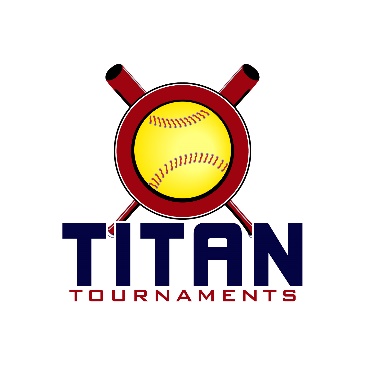           Thanks for playing ball with Titan!	
Rose Lane Park – 199 Hayley Drive, Toccoa, GAFormat: 3 seeding games + single elimination bracket playRoster and Waiver Forms must be submitted to the onsite director upon arrival and birth certificates must be available.Entry Fee - $435/ Spectator Admission - $7 Per SpectatorSanction - $35 if unpaid in 2024Please check out the How much does my team owe document.Run rule is 15 after 2, 12 after 3, 10 after 4, 8 after 5. Games are 7 innings if time permits.Pitching rule overview – 1. The pitcher’s pivot foot shall maintain contact with the pitcher’s plate until the forward step. Note: a pitcher may take a step back with the non-pivot foot from the plate prior, during, or after the hands are brought together. 
2. Illegal Pitch – Is a ball on the batter. Note: Runners will not be advanced one base without liability to be put out.The on deck circle is on your dugout side. If you are uncomfortable with your player being that close to the batter, you may have them warm up further down the dugout, but they must remain on your dugout side.
Headfirst slides are allowed, faking a bunt and pulling back to swing is allowed.Runners must make an attempt to avoid contact, but do not have to slide.
Warm Up Pitches – 5 pitches between innings or 1 minute, whichever comes first.Coaches – one defensive coach is allowed to sit on a bucket or stand directly outside of the dugout for the purpose of calling pitches. Two offensive coaches are allowed, one at third base, one at first base.
Offensive: One offensive timeout is allowed per inning.
Defensive: Three defensive timeouts are allowed during a seven inning game. On the fourth and each additional defensive timeout, the pitcher must be removed from the pitching position for the duration of the game. In the event of extra innings, one defensive timeout per inning is allowed.
An ejection will result in removal from the current game, and an additional one game suspension. Flagrant violations are subject to further suspension at the discretion of the onsite director.10U Seeding Games – 70min finish the inning*Please be prepared to play at least 15 minutes prior to your scheduled start times*Director – Kevin (404)-993-9291
Roster must be printed from the Titan website, completely filled out, and turned in to Kevin, prior to your team’s 1st game of the day.Keep a copy for yourself, you will be required to turn in a Titan roster at every tournament.10U Bracket Games – 75min finish the inning*Please be prepared to play at least 15 minutes prior to your scheduled start times*12U Seeding Games – 70min finish the inning*Please be prepared to play at least 15 minutes prior to your scheduled start times*Director – Kevin (404)-993-9291
Roster must be printed from the Titan website, completely filled out, and turned in to Kevin, prior to your team’s 1st game of the day.Keep a copy for yourself, you will be required to turn in a Titan roster at every tournament.*The team that drew 4 seeding games, will have their worst game thrown out, except H2H*12U Bracket Games – 75min finish the inning*Please be prepared to play at least 15 minutes prior to your scheduled start times*14U Seeding Games – 70min finish the inning*Please be prepared to play at least 15 minutes prior to your scheduled start times*Director – Kevin (404)-993-9291
Roster must be printed from the Titan website, completely filled out, and turned in to Kevin, prior to your team’s 1st game of the day.Keep a copy for yourself, you will be required to turn in a Titan roster at every tournament.*The team that drew 4 seeding games, will have their worst game thrown out, except H2H*14U Bracket Games – 75min finish the inning*Please be prepared to play at least 15 minutes prior to your scheduled start times*TimeFieldGroupTeamScoreTeam9:007SeedingWestminster Tompkins19-4Ambush Cronic9:008SeedingGeorgia Threat0-15EC Bullets P/W10:208SeedingWestminster Tompkins2-5EC Bullets P/W11:408SeedingGeorgia Threat7-5Ambush Cronic1:007SeedingEC Bullets P/W13-2Ambush Cronic1:008SeedingGeorgia Threat13-11Westminster TompkinsTimeFieldGroupTeamScoreTeam2:208BracketGame 11 SeedEC Bullets10-14 SeedAmbush2:207BracketGame 22 SeedGA Threat1-153 SeedWestminster Tribe3:458BracketC-ShipWinner of Game 1EC Bullets4-3Winner of Game 2Westminster TribeTimeFieldGroupTeamScoreTeam9:004SeedingWarrior FP2-10Home Plate Prime10:203SeedingFirecrackers Newton9-5Dirty South – Gina10:204SeedingForsyth Flamingos2-8Home Plate Prime10:207SeedingLC Smash9-122011 Lady Nationals11:403SeedingForsyth Flamingos15-7Dirty South – Gina11:404SeedingFirecrackers Newton1-2Home Plate Prime11:407SeedingWarrior FP8-122011 Lady Nationals1:003SeedingLC Smash9-10Dirty South – Gina1:004SeedingForsyth Flamingos7-8Firecrackers Newton2:203SeedingLC Smash16-12Warrior FP2:204SeedingHome Plate Prime5-142011 Lady NationalsTimeFieldGroupTeamScoreTeam3:454BracketGame 14 SeedFlamingos1-65 SeedDirty South3:453BracketGame 23 SeedFirecrackers11-76 SeedLC Smash3:457BracketGame 32 SeedLady Nationals16-37 SeedWarrior FP5:154BracketGame 4Winner of Game 1Dirty South3-71 SeedHome Plate5:153BracketGame 5Winner of Game 2Firecrackers8-2Winner of Game 3Lady Nationals6:454BracketC-ShipWinner of Game 4Home Plate6-10Winner of Game 5FirecrackersTimeFieldGroupTeamScoreTeam9:001SeedingWarrior FP1-9DSO Norris9:002SeedingGeorgia Hotshots6-5Forsyth Flamingos9:003SeedingFireproof OG6-7Bandits10:201SeedingWarrior FP3-7Brawlers10:202SeedingGeorgia Hotshots8-9Bandits11:401SeedingDSO Norris9-0Forsyth Flamingos11:402SeedingBrawlers7-4Fireproof OG1:001SeedingWarrior FP8-6Forsyth Flamingos1:002SeedingGeorgia Hotshots1-13Fireproof OG2:201SeedingWarrior FP3-10Bandits2:202SeedingBrawlers3-3DSO NorrisTimeFieldGroupTeamScoreTeam3:451SilverGame 14 SeedFireproof0-57 SeedWarrior FP5:151SilverGame 25 SeedFlamingos2-66 SeedHotshots6:451SilverC-ShipWinner of Game 1Warrior FP5-4Winner of Game 2HotshotsTimeFieldGroupTeamScoreTeam3:452GoldGame 12 SeedDSO Norris3-123 SeedBrawlers5:152GoldC-ShipWinner of Game 1Brawlers6-31 SeedBandits